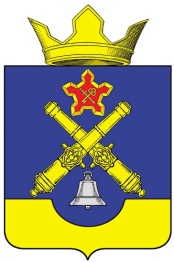 ВОЛГОГРАДСКАЯ ОБЛАСТЬГОРОДИЩЕНСКИЙ  МУНИЦИПАЛЬНЫЙ  РАЙОНКОТЛУБАНСКАЯ  СЕЛЬСКАЯ  ДУМАРЕШЕНИЕОт  30  мая  2016 года                                                                                        №4/1О внесении изменений в Устав Котлубанского сельского поселения Городищенского муниципальногорайона Волгоградской областиВ соответствии со статьями 14, 44 Федерального закона от 6 октября 2003 г. № 131-ФЗ «Об общих принципах организации местного самоуправления в Российской Федерации», Законом Волгоградской области от 10 июля 2015 № 110-ОД «О внесении изменений в Закон Волгоградской области от 28 ноября 2014 г. № 156-ОД «О закреплении отдельных вопросов местного значения за сельскими поселениями в Волгоградской области»  и  Уставом Котлубанского сельского поселения Городищенского муниципального района Волгоградской областиКОТЛУБАНСКАЯ  СЕЛЬСКАЯ  ДУМАРЕШИЛА:1. Внести в Устав Котлубанского сельского поселения Городищенского муниципального района Волгоградской области (далее – Устав), принятый решением  Котлубанской  сельской  Думой  от 20.11.2014 года  №3/6  следующие изменения:1.1. Дополнить  статью  5.2  пунктами  18, 19  следующего содержания:          «18) участие в профилактике терроризма и экстремизма, а также в минимизации и (или) ликвидации последствий проявлений терроризма и экстремизма в границах сельских поселений;            19) создание условий для реализации мер, направленных на укрепление межнационального и межконфессионального согласия, сохранение и развитие языков и культуры народов Российской Федерации, проживающих на территории сельских поселений, социальную и культурную адаптацию мигрантов, профилактику межнациональных (межэтнических) конфликтов.»  1.2.  Исключить  пункт  3  статьи  8  Устава  следующего содержания:«3) неоднократный (три и более раза) пропуск без уважительных причин заседаний Котлубанской  сельской  Думы,  какие причины считаются уважительными определяется Регламентом Котлубанской  сельской  Думы;»1.3.  Пункт  2  статьи 17  Устава  изложить  в  следующей  редакции:«2. Порядок формирования, полномочия, срок полномочий, подотчетность, подконтрольность органов местного самоуправления Котлубанского сельского поселения, а также иные вопросы организации и деятельности указанных органов определяются  настоящим Уставом  в  соответствии  с Законом  Волгоградской  области»1.4.  Дополнить  статью  18  пунктам  2.1  следующего содержания:«2.1.  Котлубанская  сельская  Дума  обладает  правами  юридического лица;» 1.5.  Подпункт  11  пункта  7  статьи  18  Устава изложить в следующей редакции:«11) несоблюдения депутатом ограничений, запретов, неисполнения обязанностей, установленных Федеральным законом «О противодействии коррупции», Федеральным законом «О контроле за соответствием расходов лиц, замещающих государственные должности, и иных лиц их доходам», Федеральным законом «О запрете отдельным категориям лиц открывать и иметь счета (вклады), хранить наличные денежные средства и ценности в иностранных банках, расположенных за пределами территории Российской Федерации, владеть и (или) пользоваться иностранными финансовыми инструментами»»  1.6.  Статью  21  Устава  дополнить  пунктом  4.1.  в  следующей  редакции:«4.1. В случаях, когда глава  Котлубанского сельского поселения временно (в связи с болезнью или отпуском) не может исполнять свои обязанности, их исполняет заместитель главы администрации Котлубанского сельского поселения, а при его отсутствии - иное должностное лицо администрации Котлубанского сельского поселения в соответствии с распределением должностных обязанностей в  администрации Котлубанского сельского поселения. Временное исполнение обязанностей главы Котлубанского сельского поселения возлагается распоряжением главы Котлубанского сельского поселения.В случае невозможности издания главой Котлубанского сельского поселения указанного распоряжения или в случае временного отстранения его от должности в установленном законом порядке временное исполнение обязанностей главы Котлубанского сельского поселения лица возлагается решением Котлубанской  сельской  Думы на заместителя главы администрации  Котлубанского сельского поселения, а при его отсутствии - иное должностное лицо администрации Котлубанского сельского поселения в соответствии с распределением должностных обязанностей в  администрации Котлубанского сельского поселения в течение 10 дней со дня наступления данных событий.»1.7.  Пункт  5  статьи  21 Устава  дополнить  подпунктами  15,  16,  17  в  следующей редакции:«15) призыва на военную службу или направления на заменяющую ее альтернативную гражданскую службу;  16) несоблюдения главой Котлубанского сельского поселения ограничений, запретов, неисполнения обязанностей, установленных Федеральным законом «О противодействии коррупции», Федеральным законом «О контроле за соответствием расходов лиц, замещающих государственные должности, и иных лиц их доходам», Федеральным законом «О запрете отдельным категориям лиц открывать и иметь счета (вклады), хранить наличные денежные средства и ценности в иностранных банках, расположенных за пределами территории Российской Федерации, владеть и (или) пользоваться иностранными финансовыми инструментами»; 17)  в иных случаях, установленных федеральными законами.»1.8.  Пункты  6, 7  статьи  21 Устава  изложить  в  следующей редакции:«6. Решение о досрочном прекращении полномочий главы Котлубанского сельского поселения, возложении временного исполнения обязанностей главы Котлубанского сельского поселения на заместителя главы администрации Котлубанского сельского поселения или иное должностное лицо, указанное в части 5 настоящей статьи принимается Котлубанской  сельской  Думой в течение 10 дней после дня поступления в  Котлубансую  сельскую  Думу документов, свидетельствующих о появлении основания для досрочного прекращения полномочий главы  Котлубанского сельского поселения.Полномочия главы  Котлубанского сельского поселения считаются прекращенными со дня наступления события, являющегося основанием для досрочного прекращения полномочий главы Котлубанского сельского поселения, если иное не предусмотрено решением  Котлубанской  сельской  Думы о досрочном прекращении полномочий главы  Котлубанского  сельского поселения.В случае отставки главы Котлубанского сельского поселения по собственному желанию, если Котлубанская  сельская Дума не примет решение о досрочном прекращении полномочий главы  Котлубанского сельского поселения и возложении его обязанностей на заместителя главы администрации Котлубанского сельского поселения или иное должностное лицо администрации Котлубанского сельского поселения в указанный срок, то полномочия главы  Котлубанского сельского поселения считаются прекращенными со следующего дня после истечения указанного срока.7. В случае, если избранный на муниципальных выборах глава Котлубанского сельского поселения, полномочия которого прекращены досрочно на основании решения Котлубанской  сельской  Думы об удалении его в отставку, обжалует в судебном порядке указанное решение, досрочные выборы главы муниципального образования не могут быть назначены до вступления решения суда в законную силу.»1.9. Статью 24  Устава  Компетенция администрации  Котлубанского сельского поселения  изложить  в  следующей  редакции:«К компетенции администрации Котлубанского сельского поселения относится:1) составление проекта бюджета  Котлубанского сельского поселения;2) определение порядка разработки, утверждения и реализации муниципальных программ;3) утверждение и реализация муниципальных программ;4) установление порядка ведения реестра расходных обязательств Котлубанского  сельского поселения;5) установление порядка осуществления муниципальных заимствований;6) определение порядка формирования и ведения реестра муниципальных услуг, порядка разработки и утверждения административных регламентов предоставления муниципальных услуг, утверждение административных регламентов оказания муниципальных услуг, осуществление предоставления муниципальных услуг;7) определение видов обязательных работ и объекты, на которых они отбываются, определение мест для отбывания исправительных работ;8) утверждение перечня должностных лиц, уполномоченных составлять протоколы об административных правонарушениях в соответствии с полномочиями, предоставленными законодательством Российской Федерации и Волгоградской области;9) утверждение положения об оплате труда работников администрации Котлубанского сельского поселения, занимающих должности, не относящиеся к должностям муниципальной службы;10) принятие нормативных правовых актов, устанавливающих системы оплаты труда (в том числе тарифные системы оплаты труда) работников муниципальных учреждений, учредителем которых является Котлубанское сельское поселение;11) утверждение уставов муниципальных предприятий и учреждений, назначение и освобождение от должности руководителей данных предприятий и учреждений, заслушивание отчетов об их деятельности;12)установление порядка использования бюджетных ассигнований резервного фонда администрации  Котлубанского  сельского поселения;13) утверждение порядка определения границ прилегающих к некоторым организациям и объектам территорий, на которых не допускается розничная продажа алкогольной продукции и схемы границ прилегающих территорий для каждой организации и (или) объекта;14) управление муниципальным долгом;15) осуществление иных полномочий, предусмотренных федеральным законодательством, законодательством Волгоградской области, настоящим Уставом, решениями  Котлубанской  сельской  Думой2. Глава Котлубанского сельского поселения в рамках исполнения полномочий руководителя администрации Котлубанского сельского поселения по вопросам, отнесенным федеральными законами, законами Волгоградской области, настоящим Уставом, нормативными правовыми актами Котлубанской  сельской  Думы к компетенции администрации Котлубанского сельского поселения, издает и подписывает:1) постановления администрации Котлубанского сельского поселения – по вопросам местного значения и вопросам, связанным с осуществлением отдельных государственных полномочий, переданных органам местного самоуправления федеральными законами и законами Волгоградской области;2) распоряжения администрации Котлубанского сельского поселения – по вопросам организации работы администрации Котлубанского сельского поселения.»  1.10.  Дополнить статью  34  Устава  пунктом  8  следующего  содержания:«8. Проект бюджета Котлубанского сельского поселения, решение об утверждении бюджета  Котлубанского сельского поселения, годовой отчет о его исполнении, ежеквартальные сведения о ходе исполнения местного бюджета и о численности муниципальных служащих органов местного самоуправления, работников муниципальных учреждений с указанием фактических затрат на оплату их труда подлежат официальному опубликованию.Органы местного самоуправления поселения обеспечивают жителям поселения возможность ознакомиться с указанными документами и сведениями в случае невозможности их опубликования.Решение об утверждении бюджета Котлубанского сельского поселения вступает в силу в порядке, предусмотренном статьей 5 Бюджетного кодекса Российской Федерации.»1.11.   Пункты  3,  4  статьи 38.  Устава изложить  в следующей редакции:  «3. В случае, если соответствующим судом установлено, что избранный в правомочном составе Котлубанской  сельской  Думой  в течение трех месяцев подряд не проводил правомочного заседания, высшее должностное лицо Волгоградской области в соответствии с Федеральным законом «Об общих принципах организации местного самоуправления в Российской Федерации» в течение трех месяцев со дня вступления в силу решения суда, установившего данный факт, вносит в Волгоградскую областную Думу проект закона Волгоградской области о роспуске Котлубанской  сельской  Думы.4. В случае, если соответствующим судом установлено, что вновь избранный в правомочном составе Котлубанской  сельской  Думой в течение трех месяцев подряд не проводил правомочного заседания, высшее должностное лицо Волгоградской области в соответствии с Федеральным законом «Об общих принципах организации местного самоуправления в Российской Федерации»  в течение трех месяцев со дня вступления в силу решения суда, установившего данный факт, вносит в Волгоградскую областную Думу проект закона Волгоградской области о роспуске Котлубанской  сельской  Думы.»1.12.   Добавить  в  статью 38.  Устава  пункт  5   следующего  содержания:«5. Депутаты  Котлубанской  сельской  Думы  распущенного на основании части 3 настоящей статьи, вправе в течение 10 дней со дня вступления в силу закона Волгоградской области о роспуске  Котлубанской  сельской  Думы обратиться в суд с заявлением для установления факта отсутствия их вины за не проведение  Котлубанской  сельской  Думы  правомочного заседания в течение трех месяцев подряд.»   1.13.  Статью  39  Устава.  Ответственность главы Котлубанского сельского поселения перед государством  изложить  в  следующей  редакции: «1. В случае издания главой Котлубанского  сельского поселения  нормативного правового акта, противоречащего Конституции Российской Федерации, федеральным конституционным законам, федеральным законам, Уставу, законам Волгоградской области, настоящему Уставу, если такие противоречия установлены соответствующим судом, а это должностное лицо в течение двух месяцев со дня вступления в силу решения суда либо в течение иного предусмотренного решением суда срока не приняло в пределах своих полномочий мер по исполнению решения суда; совершения указанным должностным лицом местного самоуправления действий, в том числе издания им правового акта, не носящего нормативного характера, влекущих нарушение прав и свобод человека и гражданина, угрозу единству и территориальной целостности Российской Федерации, национальной безопасности Российской Федерации и ее обороноспособности, единству правового и экономического пространства Российской Федерации, нецелевое использование межбюджетных трансфертов, имеющих целевое назначение, бюджетных кредитов, нарушение условий предоставления межбюджетных трансфертов, бюджетных кредитов, полученных из других бюджетов бюджетной системы Российской Федерации, если это установлено соответствующим судом, а указанное должностное лицо не приняло в пределах своих полномочий мер по исполнению решения суда, высшим должностным лицом Волгоградской области во исполнение статьи 74 Федерального закона «Об общих принципах организации местного самоуправления в Российской федерации» издается правовой акт об отрешении от должности главы Котлубанского  сельского поселения.2. Глава Котлубанского сельского поселения, в отношении которого высшим должностным лицом Волгоградской области был издан правовой акт об отрешении от должности, вправе обжаловать данный правовой акт в судебном порядке в течение 10 дней со дня его официального опубликования.»Главе Котлубанского  сельского поселения Городищенского муниципального  района  Волгоградской области в порядке, установленном Федеральным законом от 21.07.2005г.  № 97-ФЗ «О государственной регистрации уставов муниципальных образований», представить настоящее решение на государственную регистрацию в течение 15 дней со дня его принятия в  Управление Министерства юстиции Российской Федерации по Волгоградской области. Главе  Котлубанского  сельского поселения Городищенского муниципального района Волгоградской области обнародовать настоящее решение после его государственной регистрации.            4.  Настоящее решение вступает в силу со дня официального обнародования после его государственной регистрации.Глава  Котлубанского  сельского  поселения                                            И.А. Давиденко